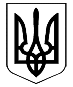 ВИКОНАВЧИЙ КОМІТЕТВЕЛИКОДИМЕРСЬКОЇ СЕЛИЩНОЇ РАДИБРОВАРСЬКОГО РАЙОНУ КИЇВСЬКОЇ ОБЛАСТІР І Ш Е Н Н Явід 27 вересня  2021 року                                                                             № 394                                                                                                                                                                                           смт Велика Димерка                  Про переведення садового будинкуу жилий будинок          Розглянувши звернення Четверик Вікторії Юріївни, звіт про проведення технічного огляду садового будинку № 909  по вул. Лінія-1 в  садівничому товаристві “Прилісся-11” на території Богданівського старостинського округу Великодимерської селищної територіальної громади Броварського району Київської області, виготовлений Товариством з обмеженою відповідальністю “Армовірбуд’’,  відповідно до пунктів  2-5  “Порядку переведення дачних і  садових  будинків, що відповідають державним будівельним нормам,  у жилі будинки”, затвердженого Постановою КМУ від 29.04.2015 року № 321,  керуючись статтею 31, частиною статті 59  Закону України “Про місцеве самоврядування в Україні”, виконавчий комітет селищної ради  В И Р І Ш И В:Перевести садовий будинок, який належить Четверик Вікторії Юріївні та розташований за адресою: вул.Лінія-1,   буд. № 909  в  садівничому товаристві “Прилісся-11” на  території Богданівського старостинського округу Великодимерської селищної територіальної громади  Броварського району  Київської області,  у жилий будинок.Рекомендувати Четверик Вікторії Юріївні привести у відповідність з цим рішенням технічну та правоустановчу документацію на об’єкт нерухомого майна  в порядку, визначеному   законодавством.Громадянці Четверик Вікторії Юріївні дотримуватись Правил благоустрою на території Великодимерської селищної територіальної громади.Селищний  голова                                                            Анатолій БОЧКАРЬОВ